  MADONAS NOVADA PAŠVALDĪBA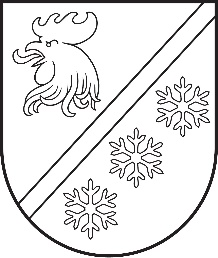 Reģ. Nr. 90000054572Saieta laukums 1, Madona, Madonas novads, LV-4801 t. 64860090, e-pasts: pasts@madona.lv ___________________________________________________________________________MADONAS NOVADA PAŠVALDĪBAS DOMESLĒMUMSMadonā2024. gada 28. martā						        	     		           Nr. 153								                    (protokols Nr. 6, 5. p.)				Par 2024. gada budžeta atlikumu ievērtēšanu 2025. gada budžetā novada iestādēm, apvienību un pagastu pārvaldes teritorijā esošajām iestādēm un struktūrvienībāmMadonas novada pašvaldības 2024. gada budžets ir apstiprināts ar 31. janvāra Madonas novada pašvaldības domes lēmumu Nr. 54 “Par Madonas novada pašvaldības 2024. gada budžetu”. Budžets tika izstrādāt ļoti piesardzīgi, ņemot vērā apstiprinātos štatus 2024. gadam un 2023. gada faktiskos uzturēšanas izdevumus, paredzamos ēdināšanas izdevumus un citiem neatraidāmiem izdevumiem.Mērķis: Veicināt Madonas novada pašvaldības novada iestādes, apvienību un pagastu pārvaldes teritorijās esošās iestādes un struktūrvienības ekonomēt un domāt par iespējamajiem veidiem budžeta līdzekļu ietaupījumam 2024. gadā.Risinājums: Ar domes lēmumu apstiprināt, ka 2024. gadā novada iestādei, apvienības un pagastu pārvaldes teritorijās esošās iestādes un struktūrvienības piešķirtie un ietaupītie uzturēšanas budžeta līdzekļi,  kas uz 31. decembri 2024. gadu SIA ZZ Dats sistēmā “Budžets” būs neizmantoti un ietaupīti, tiks piešķirti 2025. gadā atliktajiem mērķiem, nelielām investīcijām vai attīstībai. 2024. gadā ietaupītie līdzekļi tiks ieplānoti 2025. gadā budžetā attiecīgajai novada iestādei, vai teritorijai nesadalītajos līdzekļos.Noklausījusies sniegto informāciju, ņemot vērā 19.03.2024. Finanšu un attīstības komitejas atzinumu, atklāti balsojot: PAR - 16 (Agris Lungevičs, Aigars Šķēls, Aivis Masaļskis, Andris Dombrovskis, Andris Sakne, Artūrs Čačka, Artūrs Grandāns, Arvīds Greidiņš, Gatis Teilis, Gunārs Ikaunieks, Iveta Peilāne, Kaspars Udrass, Rūdolfs Preiss, Sandra Maksimova, Valda Kļaviņa, Zigfrīds Gora), PRET - NAV, ATTURAS - NAV, Madonas novada pašvaldības dome NOLEMJ:Fiksēt struktūrvienību 2024. gada piešķirto budžetu atlikumus 2024. gada 31. decembrī un ievērtēt tos sastādot attiecīgās novada iestādes vai apvienības un pagasta pārvaldes teritorijas 2025. gada budžetu.              Domes priekšsēdētājs					             A. Lungevičs	Ankrava 29374376